УТВЕРЖДАЮДиректор государственногоучреждения «Мозырский районный учебно-методический центр» 				М.Г.СтариковаПрограммапроведения инструктивно-методического совещания по теме «Особенности организации образовательного процесса при изучении учебного предмета «Иностранный язык»» в рамках работы районного ресурсного центра для учителей английского, испанского, французского и китайского языка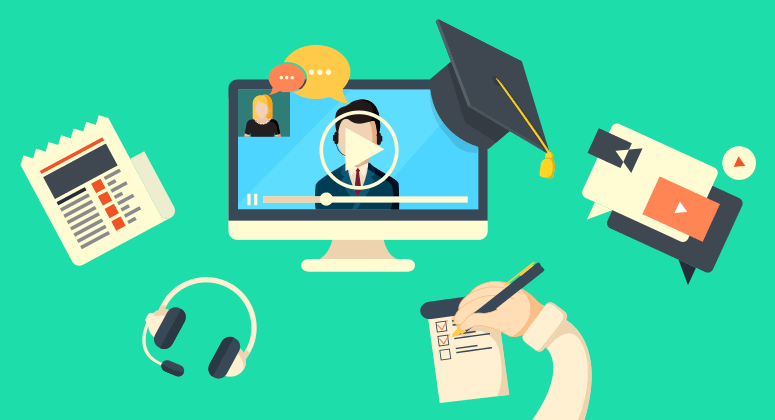 Мозырь, 2021Дата проведения: 23.08.2021Время проведения: 12.00Место проведения: государственное учреждение «Мозырский районный учебно-методический центр» (вебинар), ссылка на вебинар https://meet.google.com/tvd-wpmg-ipxФорма и вид проведения: коллективная, инструктивно-методическое совещаниеУчастники: учителя английского, испанского, французского и китайского языка, методист ГУ «Мозырский районный учебно-методический центр»Цель: повышение профессионального уровня учителей иностранного языка по использованию нормативной правовой и научно-методической документации, обеспечивающей организацию образовательного процесса в 2021/2022 учебном году Задачи: проанализировать работу районного ресурсного центра в 2020/2021 учебном году, определить перспективы развития и усовершенствования системы методической работы с педагогами на 2021/2022 учебный год;ознакомить с содержанием нормативных правовых актов, инструктивно-методических материалов по учебному предмету «Иностранный язык» в 2021/2022 учебном году;ознакомить с назначением, содержанием, возможностями использования единого информационно-образовательного ресурса в образовательном процессе по иностранным языкам;расширить знания педагогов о возможностях использования цифровых инструментов на уроках и во внеурочной деятельностиПорядок проведения заседания:11.45-12.00 Регистрация участников заседания (подключение к вебинару)Усенко Т.В., методист ГУ «Мозырский районный учебно- методический центр»12.00-12.10 Открытие заседания. Актуализация темы. Усенко Т.В., методист ГУ «Мозырский районный учебно-методический центр»Вопросы для обсуждения:12.10-12.30 Анализ проблем и поиск решений по развитию и усовершенствованию системы методической работы с учителями иностранных языков в 2021/2022 учебный год. Обсуждение плана работы районного ресурсного центра на 2021/2022 учебный годУсенко Т.В., методист ГУ «Мозырский районный учебно-методический центр» 12.30-12.50 Обновленная учебная программа для XI класса, особенности организации образовательного процесса в XI классеТетеря Янина Андреевна, учитель английского языка ГУО «Средняя школа №16 г.Мозыря»12.50-13.05 Единый информационно-образовательный ресурс: назначение, содержание, возможности использования в образовательном процессеХоменок Ольга Ивановна, учитель английского языка ГУО «Средняя школа №13 г.Мозыря»13.05-13.25 Сетевое взаимодействие как одна из форм непрерывного самообразования педагога и повышения его квалификацииОвсяник Марина Александровна, учитель английского языка ГУО «Гимназия имени Я.Купалы»13.25-13.40 Открытый микрофон, вопросы-ответы. Ознакомление с проектом решенияОрлова В.Ф., учитель английского языка ГУО «Гимназия имени Я.Купалы», руководитель районного ресурсного центра Руководитель районногоресурсного центра                                  		 В.Ф.ОрловаСОГЛАСОВАННОМетодист центра           Т.В.Усенко   11.08.2021